 WILD PLANT ROOTS For complete list, go to http://www.wildfoodies.org/Roots.htm   
* Tree roots are also edible: sassafras, birch, sweet & yellow larch, pine, poplar, cottonwood, & tulip poplar
DANDELION 


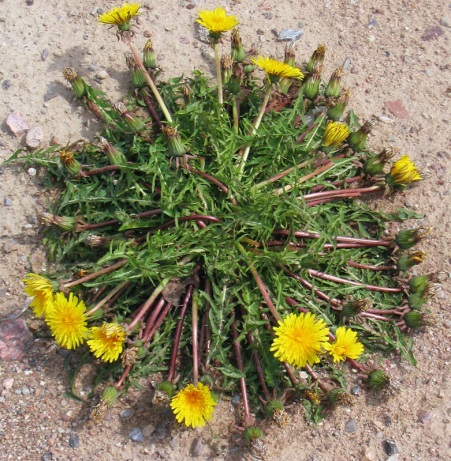 
 CHICORY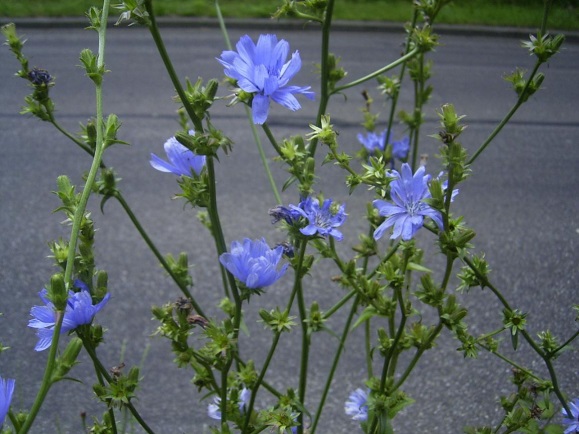 
WILD ONION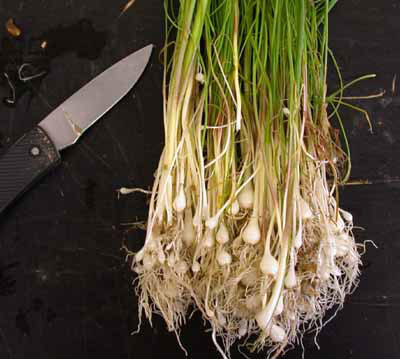 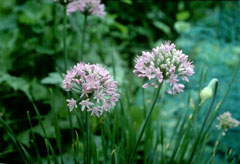 
WILD GARLIC

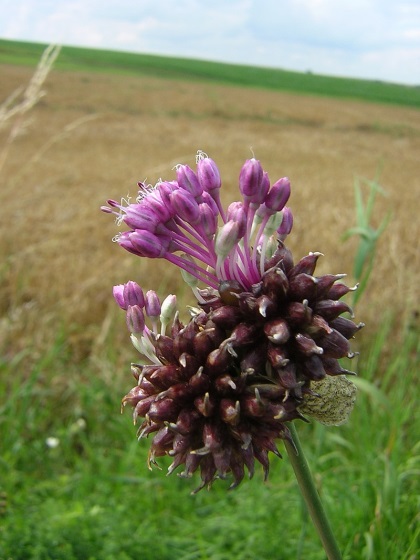 
MUSTARD
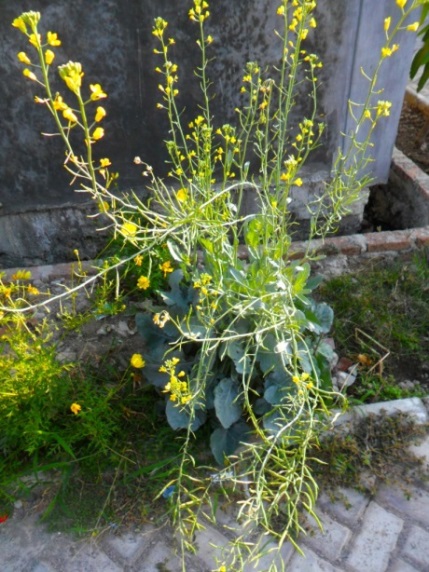 
GARLIC MUSTARD– first year root tastes like horseradish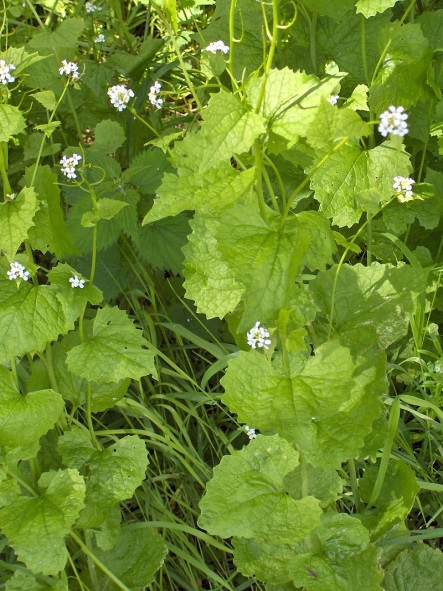 
BURDOCK – thistle family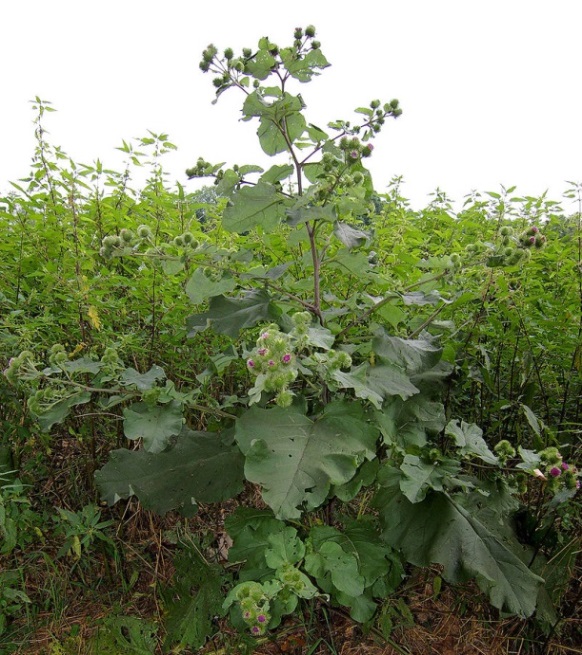 
SALSIFY – thistle family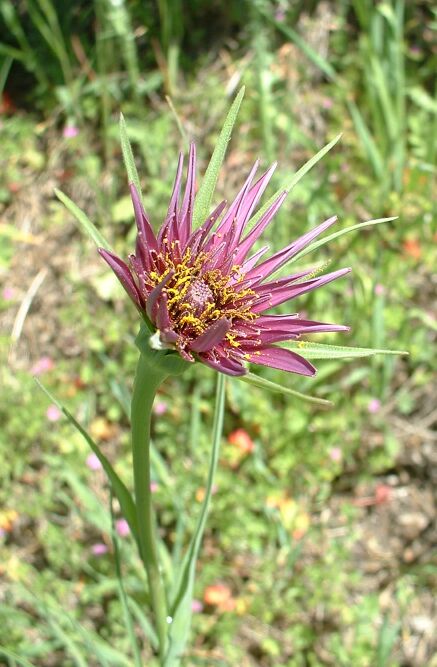 SPRING BEAUTY
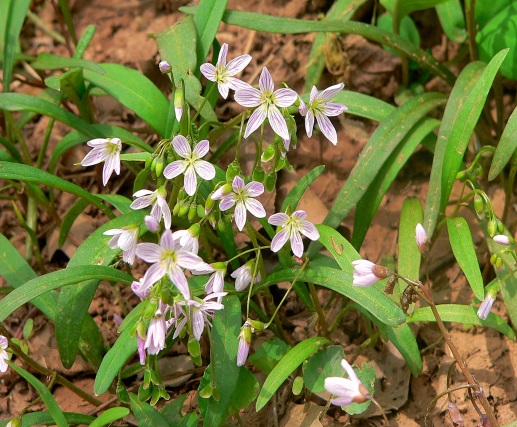 STAR OF BETHLEHEM (iffy edible)
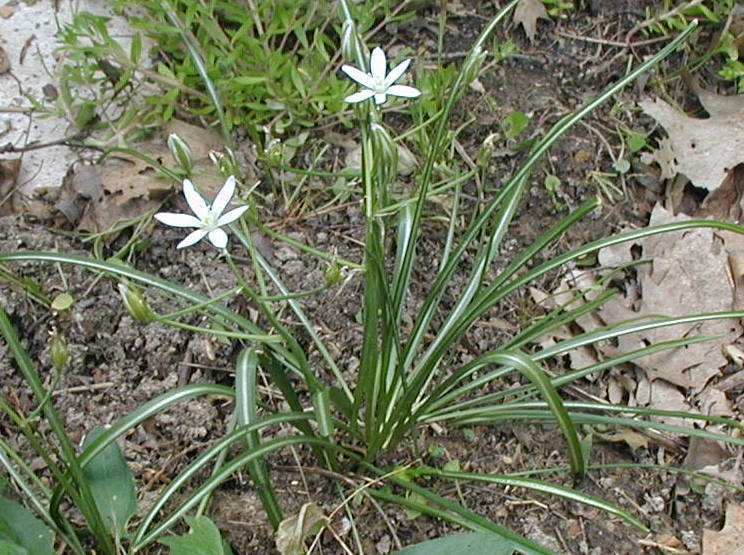 WILD CARROT
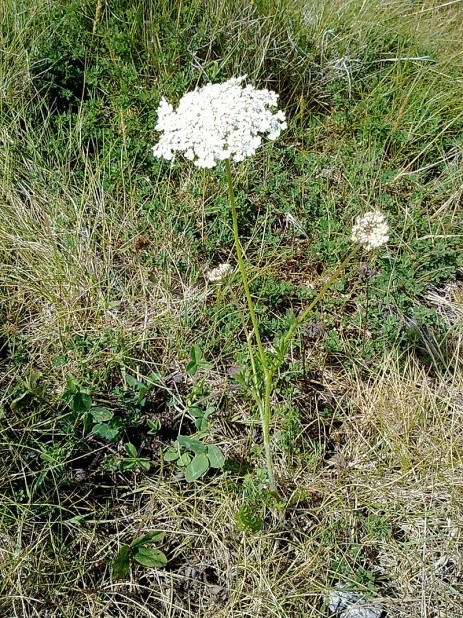 ANISE ROOT 
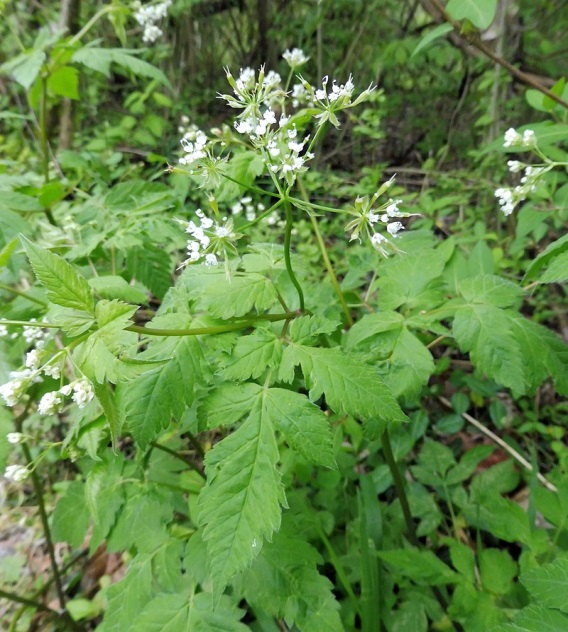 WILD GINGER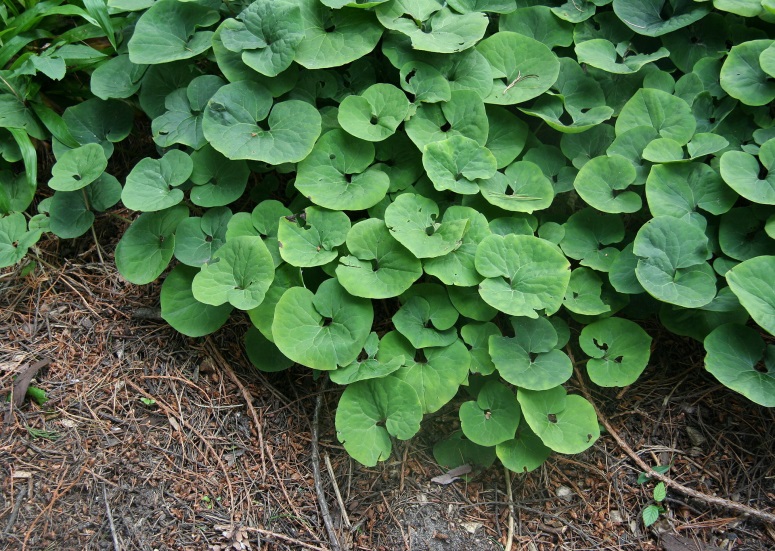 CHAMELEON – Asian, ginger taste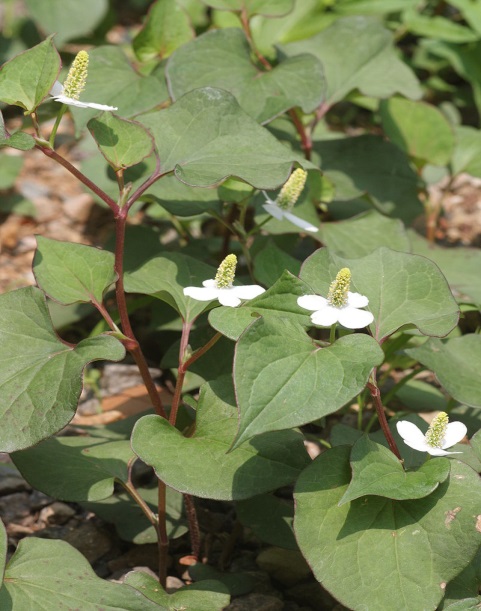 
COMMON MALLOW
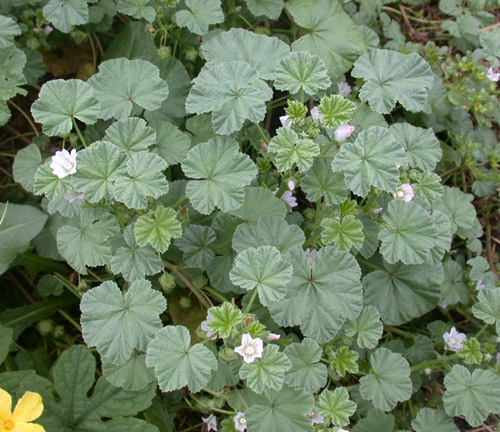 
MARSH MALLOW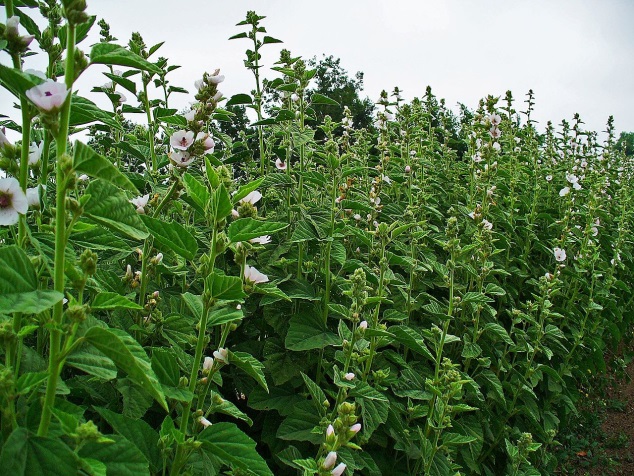 


SOLOMON’S SEAL
 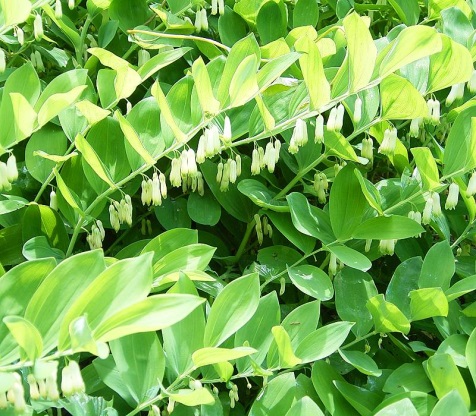 

FALSE SOLOMON’S SEAL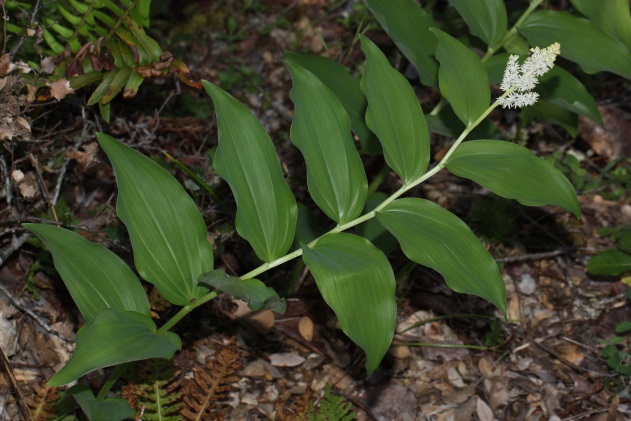 JERUSALEM ARTICHOKE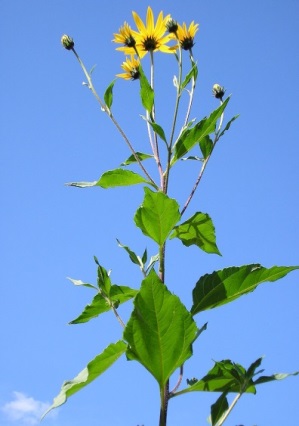 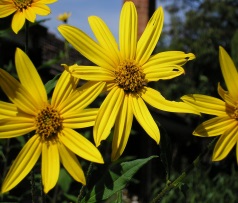 WOODLAND SUNFLOWER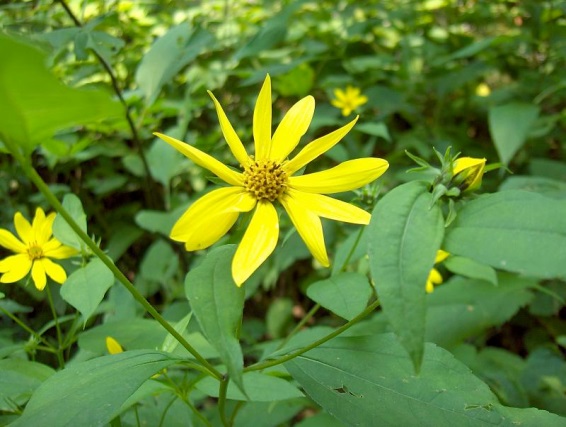 
WHITE WATER LILLY


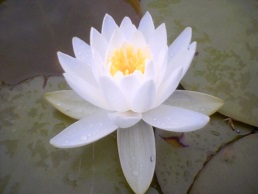 
YELLOW WATER LILLY


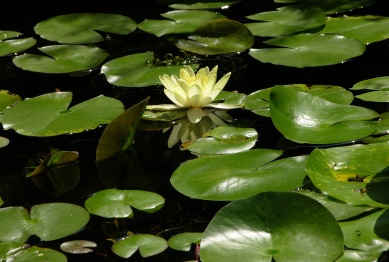 
 ARROWHEAD  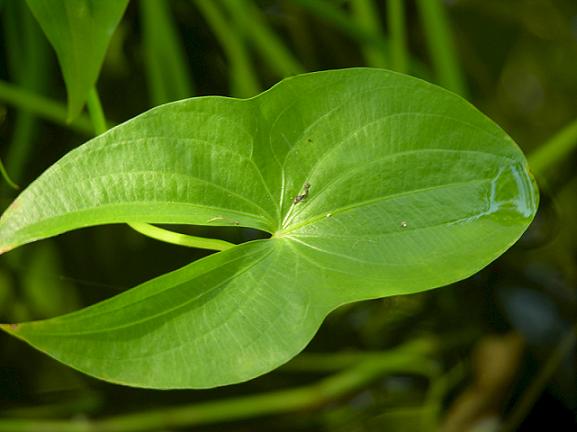 
 ARROW ARUM  (cook root)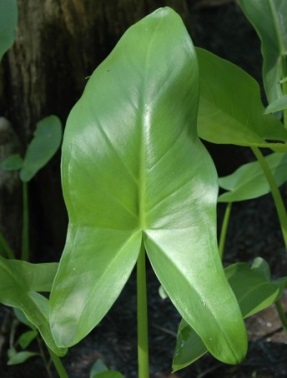 
AMERICAN GROUNDNUT
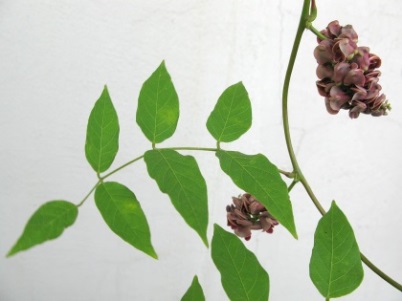 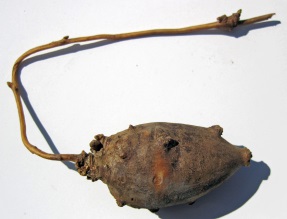 
AMERICAN HOG PEANUT
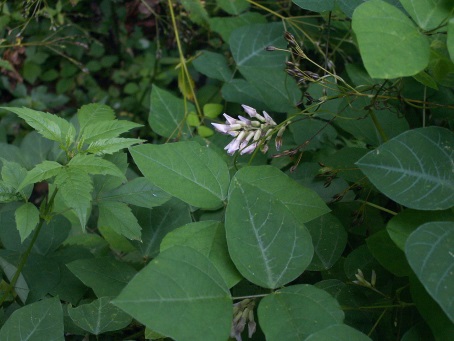 
CATTAIL – hotdog on a stick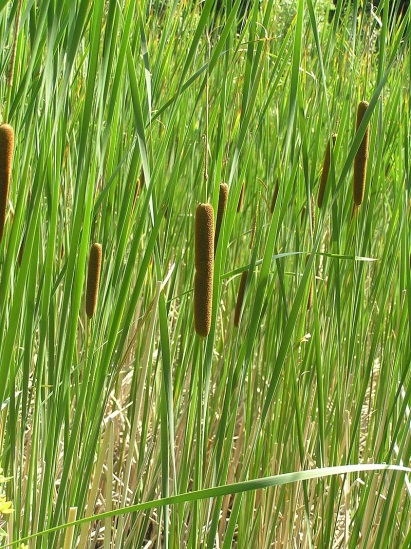 
REEDGRASS/ Phragmite – nature’s feather duster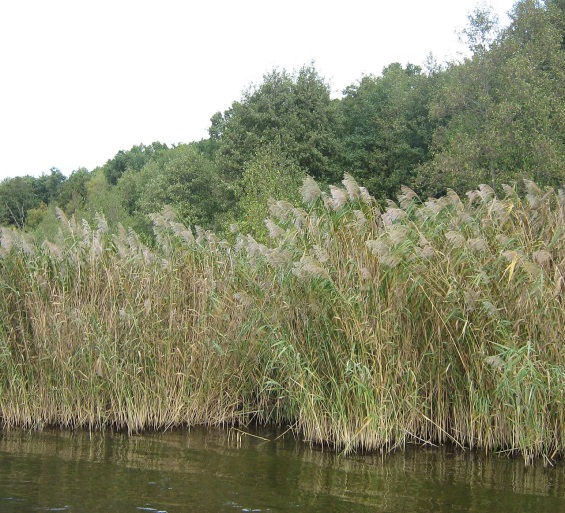 
FIDDLEHEAD FERN




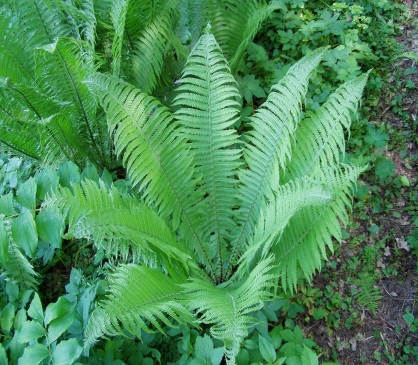 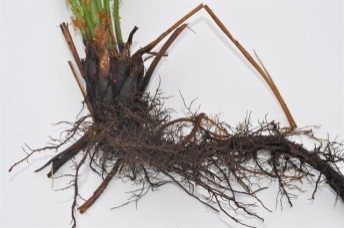 
EVENING PRIMROSE


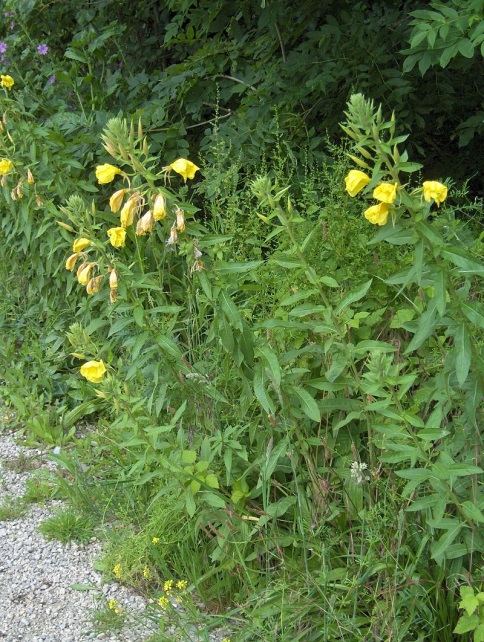 
GREENBRIER / SMILAX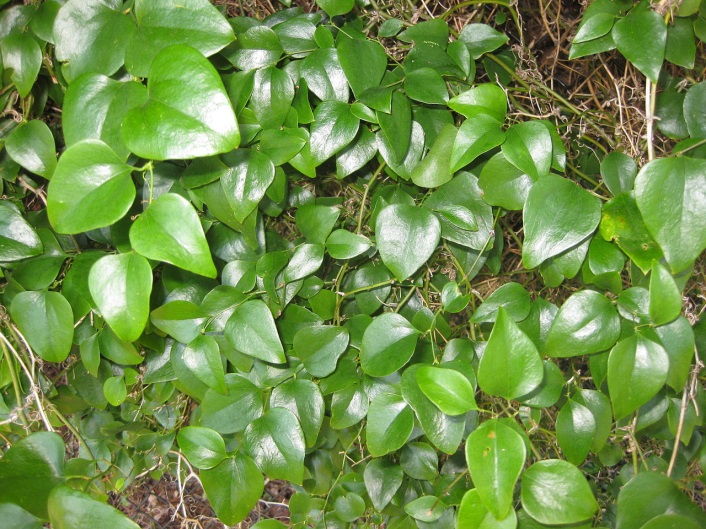 
DAYLILY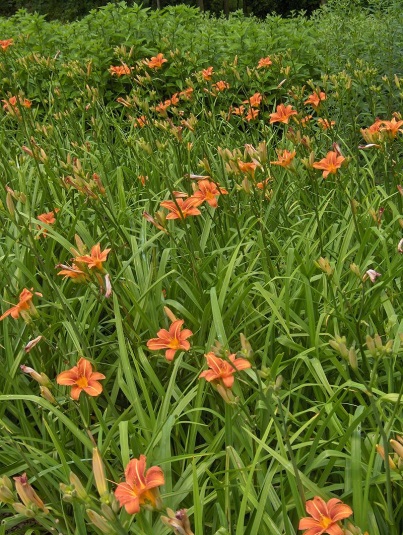 